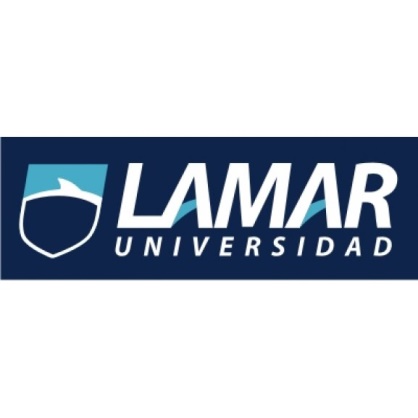 Estructuras de un comité Organizador.Materia: Administración de Congresos, Convenciones y ExposAlumna: Andrea Jaramillo IbarraGrupo: 8vo Turismo Coordinador General Seguimiento de los planes y programas de acción establecidos en las diferentes Direcciones del Organismo.Asegurar el cumplimiento de los asuntos y trámites jurídicos del Organismo.Evaluación de los planes de protección civil y de seguridad e higiene en el Organismo.Comité Ejecutivo.Generalmente compuesto por autoridades, se encarga de la toma de decisiones y resolución de pequeños problemas durante la organización del congreso.Comité Financiero.Como su nombre indica se encarga de las cuentas, los presupuestos, aprueba gastos, etc. En definitiva, son los "contables" del congreso, encargados de todo lo que tenga que ver con los ingresos y gastos. También es conocido como "Comité de Cuentas".Comité de Personal.Es aquel cuya misión es todo lo que tenga relación con el tema laboral del congreso. Es el encargado de evaluar las necesidades "humanas" del congreso, contratando el personal necesario para las distintas áreas del congreso. Comité Técnico.Es el conjunto de personas formado por los profesionales que se encargan de los aspectos más técnicos del congreso. Dirigen los trabajos de los ámbitos técnicos del congreso. Aspectos como la calidad, normalización de propuestas, etc.